Plan dela za 5.a: petek, 17.04.2020E-mail: mateja.arh@oskoroskabela.si OSTANITE ZDRAVI!!!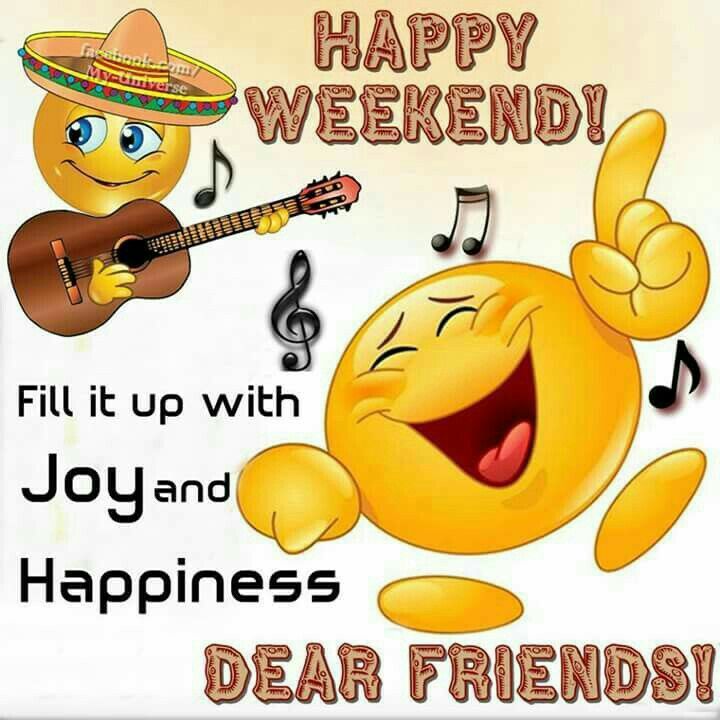 UVODNA MOTIVACIJA: ► preden začnete z delom, si poglejte tale video in zraven ponavljajte izgovorjavohttps://www.youtube.com/watch?v=EeaDowUYtksPONOVITEV:► s pomočjo rešitev preverite in ponovite snov prejšnje ure. ( na koncu navodil) IZZIV:► v zvezek napiši naslov MY ANIMAL, jo nariši in jo opiši. Žival je lahko resnična ( real) ali izmišljena ( fantasy). V opisu uporabi vso znanje do sedaj. Narejen opis poslikaj in mi ga pošlji po elektronski pošti. Pomagaj si z UČB. na str. 59/naloga 33 ali pa na str. 53 / naloga 25. Pri teh nalogah lahko dobiš kakšno idejo.4. REŠITVE:►UČB. str. 54/naloga 281 Feed animals, even if you don’t know them. – Hraniti živali tudi, če jih ne poznaš.2 Give your pets fresh water. – Dati ljubljenčkom svežo vodo.3 In winter give birds some bread. – Pticam pozimi dajati kruh.4 Talk to your pet loudly. – S svojim ljubljenčkom glasno govoriti.5 Let your pet sleep on your bed. – Dovoliti ljubljenčku, da spi na vaših posteljah.6 Give your dog food from the table. – Dati psu hrano z mize.7 Don’t touch animals you don’t know. – Ne dotikaj se živali, ki jih ne poznaš.8 Spend some time with your pet every day. – Vsak dan preživi nekaj časa s svojim ljubljenčkom.9 Pull an animals’ tail when you play with it. – Vleči žival za rep medtem, ko se igraš z njo.10 Be nice to all animals. – Bodi dober do vseh živali.► UČB. str. 55 / naloga 29:A nurse – medicinska sestra; a doctor – zdravnik; a hospital – bolnišnica; an injection – injekcija; an X-ray picture – rentgenska slika; a patient – pacient► DZ str. 53/ naloga 21a in bNaloga 21a: 2 legs; 3 head; 4 ears; 5 eyes; 6 tusks; 7 trunk; 8 tailNaloga 21b:► UČB. str. 27 / naloga 27 = 1c; 2b; 3a ( Gospa misli, da je krokodil udomačen. Krokodil pa je seveda nevaren in gospo na koncu pesmi poje. Nauk pesmice je, da moramo biti previdni z vsako živaljo.)► DODATNA NALOGA – DZ str. 54, naloga 22The giraffe is a very interesting animal. It lives in Africa. It has long neck, long legs and spots over her body. It has two horns on the top of its head and it has a long hairy tongue. It is up to 6 metre tall and weighs up to 1400 kg. Giraffes eat acacia tree leaves. They can run fast – 55 km per hour. They sleep on their feet.HAVE A NICE WEEKEND!!!Pri opisu si pomagaj z naslednjimi vprašanji in odgovori:
1. What is your animal’s name? ( Kako je tvoji živali ime?) – Its name is… / This is….2. What is it? (Kaj je?) – It is a real( resnična) animal. / It is a fantasy ( izmišljena) animal.3. What does it look like? (Kako izgleda?)  - It has got a big head, a trunk, a tail,…. / It has got a lion’s head, horse’s legs,….How many eyes/ears/hands/legs has it got? ( Koliko oči/ušes/rok/nog ima?) – It has got 4 eyes, 8 hands, 6 legs,… What does it eat? ( Kaj je?) – It eats grass, meat and hay.Where does it live? ( Kje živi?) – It lives on the farm.What is it like? ( Kakšna je po značaju?)  - It is tame, strong and friendly. Whan can/can’t it do? ( Kaj lahko in česa ne more delati?) – It can fly but it can’t swim.Place ( kraj)Africa, AsiaDescription ( body) – opis telesaVery big and strong. A big body.Height - višinaUp to 3 metres. ( Do 3 metrov)Weight - teža5 tones ( 5 ton)Can do – kaj lahko delaRuns fast and swims well.